Learning Arabic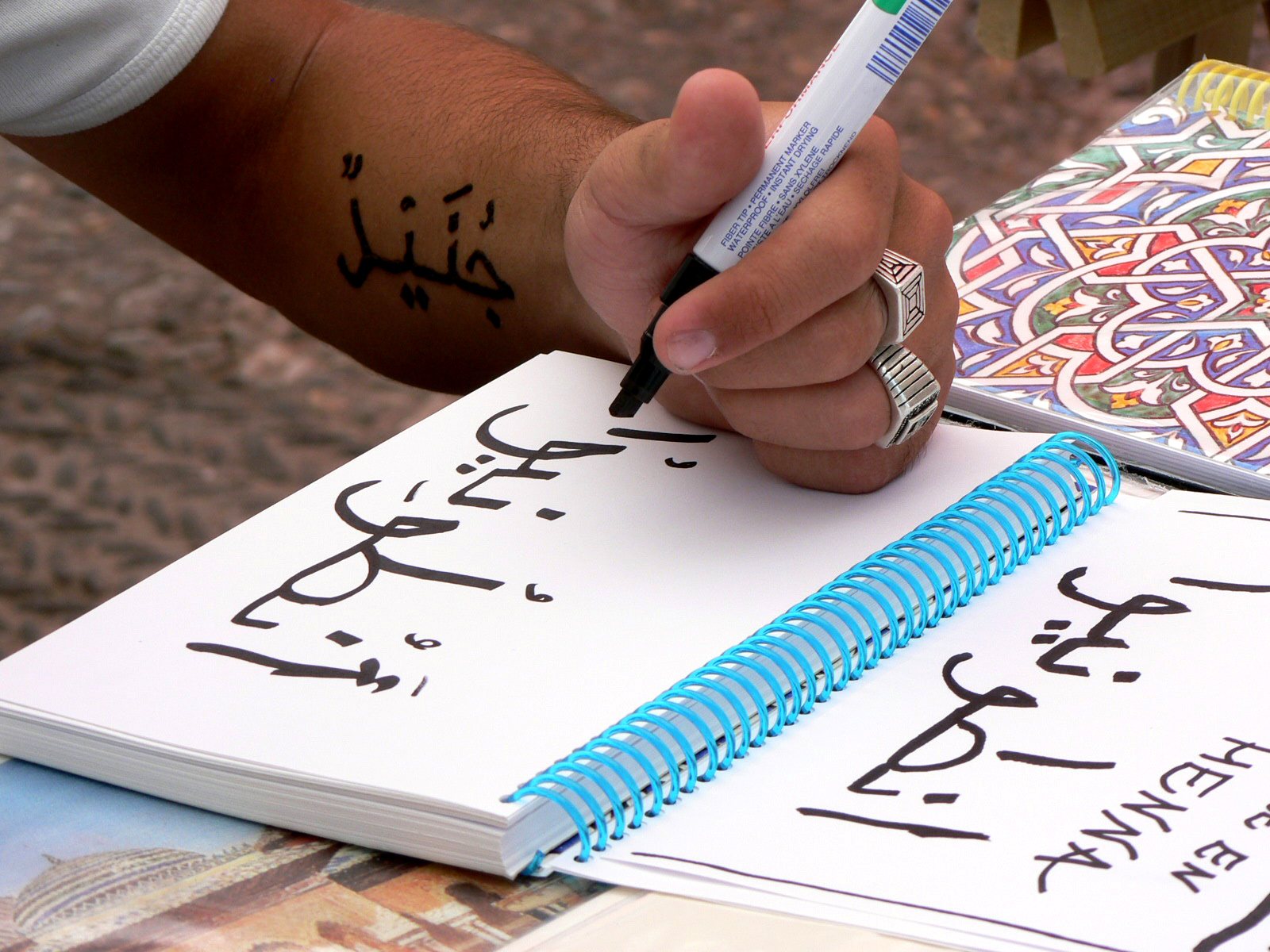 Arabic as a form of artArabic is highly valued in Saudi Arabia since it is the language of the Koran and of Muslim prayers. As art is technically banned in this country, Arabic is considered a form of art for Saudi Arabians. It is a good idea to begin learning Arabic before moving to the Kingdom in order to relate to the local people. They often value the efforts of English speakers who seek to understand their language and culture.Utilize your english skillsWhile it is important to learn Arabic, it can also be of value to use English. Many people in Saudi Arabia speak some degree of English. For some professions, such as in medicine, English is actually the primary language. Jobs are also easy to come by for teachers of English as a Second Language (ESL). Your English knowledge can be a great tool for connecting with locals and teaching each other your native languages.English in the job marketBeing an English speaker in the Kingdom can be of benefit on its own, as it is considered a valuable skill for connecting with the Western world. 